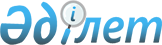 Об установлении размера платы за содержание жилого помещения (квартиры), жилого дома (жилого здания)
					
			Утративший силу
			
			
		
					Постановление Акимата города Алматы от 10 ноября 2010 года N 4/842. Зарегистрировано Департаментом юстиции города Алматы 9 декабря 2010 года за N 865. Утратило силу постановлением Акимата города Алматы от 02 июня 2013 года № 3/562      Сноска. Утратило силу постановлением Акимата города Алматы от 02.06.2013 № 3/562.      Руководствуясь статьей 97 Закона Республики Казахстан от 16 апреля 1997 года «О жилищных отношениях», постановлением Правительства Республики Казахстане от 2 сентября 1999 года № 1292 «О порядке предоставления, найма и эксплуатации жилищ из государственного жилищного фонда, находящегося в ведении местных исполнительных органов», акимат города Алматы ПОСТАНОВЛЯЕТ:



      1. Установить размер платы на содержание жилого помещения (квартиры), жилого дома (жилого здания) в домах государственного жилищного фонда в размере 25 тенге за 1 квадратный метр от общей площади жилища в месяц, а также в жилых помещениях, обслуживаемых государственными коммунальными предприятиями города Алматы, осуществляющими производственно-хозяйственную деятельность в области коммунального и жилищного хозяйства в установленном законодательством порядке.



      2. Утвердить прилагаемый перечень услуг (работ), учитываемых в расходах на содержание жилого помещения (квартиры).



      3. Управлению жилья города Алматы в установленном законодательством порядке принять меры, вытекающие из настоящего постановления.



      4. Контроль за исполнением настоящего постановления возложить на заместителя акима города Алматы Е. Шорманова.



      5. Настоящее постановление вступает в силу со дня государственной регистрации и вводится в действие по истечении десяти календарных дней после дня его первого официального опубликования.      Аким города Алматы                   А. ЕсимовУтверждено

постановлением акимата

города Алматы

10 ноября 2010 года № 4/842 

Перечень работ (услуг),

учитываемых в расходах на содержание

жилого помещения (квартиры)
					© 2012. РГП на ПХВ «Институт законодательства и правовой информации Республики Казахстан» Министерства юстиции Республики Казахстан
				№

п\пНаименованиеЗатраты

на м2

полезной

площади

(в тенге

в месяц)1Капитальный ремонт:

замена общедомовых инженерных сетей и элеваторных узлов;

замена кровли;

ремонт наружных стен домов;

замена подъездных дверей и фрамуг3-552Текущий ремонт:

1) содержание общих частей дома:

замена отдельных участков отмосток по периметру зданий;

герметизации стыков, заделка выбоин и трещин;

утепление промерзающих участков стен; побелка наружных стен домов;

все виды работ по устранению течи кровли (кроме полной замены);

все виды штукатурно-малярных работ во всех помещениях, кроме жилых;

заделка и ремонт перил;

замена элементов деревянных лестниц в подъездах;

2) все виды работ по подготовке жилых зданий в осенне-зимний и летний периоды:

замена разбитых стекол и ремонт дверей в подъездах;

теплоизоляция трубопроводов;

очистка кровли от мусора, грязи, листьев;

очистка и дезобработка подвала (2 раза в календарный год). 2-253Благоустройство:

ямочный ремонт;

посадка и полив зеленых насаждений и придомовой территории;

установка малых архитектурных форм.2-724Уборка придомовой территории;

удаление снега и наледи с пешеходных дорожек;

уборка газонов, их косьба;

подготовка и посыпка песка на тротуары в зимний период; затраты на приобретение инвентаря, спецодежды;

и другие затраты (заработная плата дворникам, в том числе социальное страхование и другие выплаты в соответствии с действующим законодательством).3-035Дежурное освещение (освещение подъездов, замена электрических ламп на 1 и последних этажах, и крыльце).2-476Электропитание лифтов, за исключением 1 и 2 этажей.2-337Содержание административно–управленческого персонала (заработная плата, социальное страхование, административно-хозяйственные расходы).2-608Техническое обслуживание систем отопления и элеваторных узлов:

1) по обслуживанию систем отопления:

осмотр систем отопления;

включение и отключение систем отопления (осень, весна, аварийное, режимное);

консервация систем отопления (весной);

проверка состояния систем отопления в период консервации 1 раз в 10 дней;

регулировка систем отопления при запуске и при изменении режимов;

устранение неисправностей в системах отопления (закрепление отставших участков теплоизоляции, покровного слоя, устранение течей, в том числе в резьбовых соединениях без их замены, установка бандажей на трубы, очистка грязевиков, воздухосборников, запорно-регулирующей арматуры от накипи и солевых отложений, укрепление опор под расставшимися разводящими магистральными трубопроводами, смена прокладок, арматуры);

замена воды в системах перед отопительным сезоном;

гидравлическая опрессовка систем отопления;

наладка и включение в работу контрольно-измерительных приборов и автоматики (далее - КИПиА) и электроаппаратуры;

2) по обслуживанию элеваторных узлов ИТП (индивидуальная точка прибора):

осмотр индивидуальной точки прибора 2 раза в месяц с замером температуры, давления, коэффициента смещения;

переключение на режим горячего водоснабжения в начале и по окончании отопительного сезона, а также по режиму работы теплосети;

смена прокладок запорной и регулирующей арматуры;

очистка грязевиков, запорной и регулирующей арматуры от накипи и солевых отложений;

замена дроссельных органов (сопел, стаканов, шайб) и при необходимости их корректировка;

устранение течи;

укрепление расшатавшихся опор;

контроль, накладка, включение приборов КИПиА и электроаппаратуры. 2-719Техническое обслуживание горячего и холодного водоснабжения и электроснабжения:

1) сантехническое:

прочистка канализационных стояков;

прочистка канализации в подвале;

включая выпуск до 1 колодца;

прочистка засора сантехнического оборудования (унитаз) в жилом помещении на 1 этаже;

прочистка ливневой канализации;

замена клапанов, прокладок, контргаек, сгонов, резьбы, поплавков, коронок, вентилей, гибких подводок, шаровых кранов, включая материал;

из материала собственника (нанимателя) жилого помещения (смена полотенцесушителя, смена сифонов, груш, манжет, смена смесителей, включая сварные работы, смена сантехнического оборудования, находящегося в аварийном состоянии);

регулировка смывка бачков;

устранение течи на резьбовых соединениях;

набив касальников на вентили;

заваривание свищей;

смена участков стояков холодного, горячего водоснабжения в перекрытии, включая пробивку отверстий;

смена отдельных участков трубопроводов холодного, горячего водоснабжения не более 1 метров;

смена труб чугунной канализации до 2 метров в подвальном помещении или в жилом помещении, включая смену фасонных частей (без учета стоимости материалов);

устранение течи на вентилях, задвижках в подвалах, технических этажах;

устранение посадки канализационных трубопроводов и выпусков;

откачка воды из подвальных помещений;

производство профилактического ремонта в подвале;

2) электротехническое:

выполнение временной схемы электроснабжения;

замена сгоревших предохранителей в главном распределительном щите и этажном щите; восстановление отгоревших проводников «фаза-нуль» в главном распределительном щите и этажном щите, подача напряжения и дежурное освещение;

замена выключателей дежурного освещения.2-5410 Техническое обслуживание общедомовых приборов водопотребления0-80Итого:25-00